جامعة الملك سعود 					   	                      مفردات   المقرر        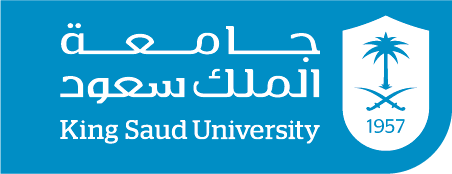 كلية الآداب                                                                                                  الفصل الدراسي: الأول		                                                                    السنة الدراسية: 1439هـ -1440هـ معلومات المحاضر: معلومات المقرر:الخطة الأسبوعية:طرق التقييم: نوف فهد الطرباق   اسم المحاضر الثلاثاء 10-12 الساعات المكتبية كلية الآداب - مبنى رقم (1) قسم اللغة العربية (131). رقم المكتب nalturbak@ksu.edu.sa عنوان البريد الإلكترونيمهارات الكتابة اسم المقرر 100 عرب رقم المقررمعرفة الفرق بين الهمزة والالف.أن يفرق الطالب بين همزة الوصل والقطع.أن يعرف الطالب مواضع حذف وزيادة الحروف.أن يعرف الطالب كيفية استعمال الكلمة في سياقها الصحيح.أن يبتعد الطالب عن الأخطاء الشائعة.أن يعرف الطالب طريقة استخراج الكلمة من المعاجم القديمة والحديثة.أن يعرف الطالب طريقة كتابة الفقرة والمقال. نواتج التعلم (المنصوص عليها في توصيف المقرر)        مهارات الكتابة  الكتاب الرئيسيمهارات الكتابة / إعداد اللجنة العلمية بقسم اللغة العربيةالمراجع الأساسيةلا يوجد المراجع التكميلية (إن  وجد)العـنـوان الأسبوعالتعريف بالمقرر 1كتابة همزتي الوصل والقطع 2الهمزة المتوسطة والمتطرفة 3الحذف والزيادة في الحروف4كتابة الألف والتاء والهاء5اختيار الألفاظ والتراكيب الفصيحة 6             بيان الأخطاء الشائعة 7     المعاجم اللغوية 8               علامات الترقيم 9       الكتابة والتحرير 10        المقالة 11        الكتابة الوظيفية 12       تطبيقات (المقال – الكتابة الوظيفية)13      التقرير 14تاريخ التقييمتقسيم الدرجاتالنوع28/1/144020الاختبار الفصلي الأول18/3/144020الاختبار الفصلي الثاني  20المشاركة وتكليفات متنوعة          40         40اختبار نهائي لا يعاد الاختبار الفصلي للطالبة التي لن تحضره إلا بعد موافقة لجنة من الشؤون الأكاديمية. لا يعاد الاختبار الفصلي للطالبة التي لن تحضره إلا بعد موافقة لجنة من الشؤون الأكاديمية. لا يعاد الاختبار الفصلي للطالبة التي لن تحضره إلا بعد موافقة لجنة من الشؤون الأكاديمية.